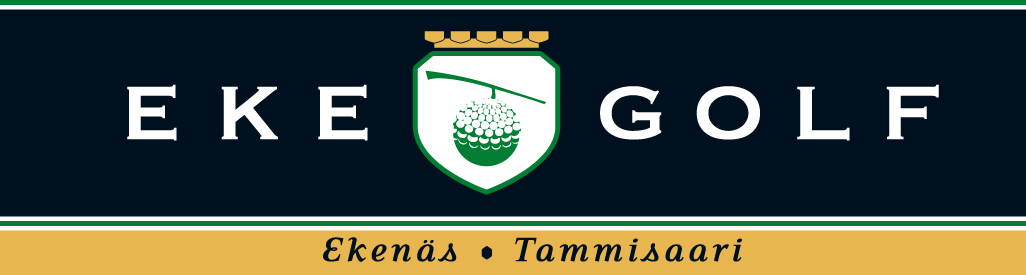 	Aktiens egentliga spelrätt/Osakkeen varsinainen pelioikeusAktivering av aktiens extra spelrätt/Osakkeen ylimääräisen pelioikeuden aktivointi (Pris/Hinta 920,00 €)
SPELRÄTTEN ANVÄNDS ÅR 2016 AV / PELIOIKEUTTA KAUDELLA 2016 KÄYTTÄÄ:Med denna anmälan godkänner jag, att spelrätten för den av mig ägda aktien, används endast av den anmälda personen, samt att spelrätten inte kan bytas under säsongen.Tällä ilmoituksella hyväksyn sen, että omistamani osakkeen pelioikeutta käyttää ainoastaan ilmoittamani henkilö ja ettei pelioikeutta voi vaihtaa kesken kautta.RETURNERAS TILL / PALAUTETAAN OSOITTEESEEN: Ab Eke Golf Oy, PB / PL 101, 10601 Ekenäs / Tammisaari eller / tai office@ekegolf.fiAktiens spelrättsanvändare kan även registreras via NexGolf, http://ekeg.nexgolf.fiOsakkeen pelioikeuskäyttäjän voi myös rekisteröidä NexGolfin kautta, http://ekeg.nexgolf.fi     ÖVERFÖRING AV SPELRÄTT / PELIOIKEUDEN SIIRTO     NAMNGIVNING AV SPELRÄTT / PELIOIKEUDEN NIMEÄMINENAktieägare / Osakkeenomistaja                                                                                 Aktienummer / Osakenumero        A-aktie/osake           B-aktie/osake          C-aktie/osake         D-aktie/osake            E-aktie/osake        A2-aktie/osake         B2-aktie/osake        C2-aktie/osake       D2-aktie/osake          E2-aktie/osakeNamn / NimiNamn / NimiFödelsetid / SyntymäaikaAdress / OsoiteAdress / OsoiteAdress / OsoitePostnummer / PostinumeroPostanstalt / PostitoimipaikkaPostanstalt / PostitoimipaikkaTelefon / PuhelinE-post adress / SähköpostiosoiteE-post adress / SähköpostiosoiteHemmaklubb / KotiseuraMedlemsnummer / JäsennumeroHCPDenna blankett gällerTiedot voimassa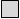 2016tillsvidare / toistaiseksi2016tillsvidare / toistaiseksiNästa års vederlagsfaktura får skickas per e-post åt migEnsi vuoden vastikelaskun saa lähettää minulle sähköpostilla Ensi vuoden vastikelaskun saa lähettää minulle sähköpostilla De 10 (30) spelkupongerna används av / 10 (30) pelilippua käyttääAktieägaren själv / Osakkeenomistaja itsePerson som den ordinarie spelrätten överförts till / Henkilö, jolle Varsinainen pelioikeus on siirrettyAktieägaren själv / Osakkeenomistaja itsePerson som den ordinarie spelrätten överförts till / Henkilö, jolle Varsinainen pelioikeus on siirrettyDatum / PäiväysAktieägarens underskrift / Osakkeenomistajan allekirjoitus